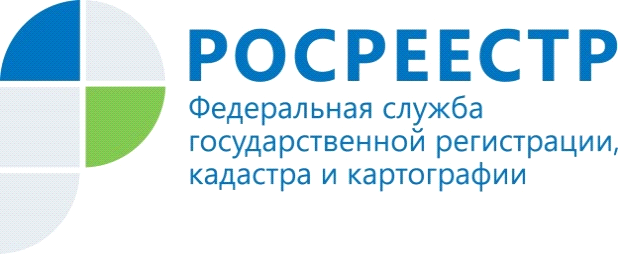 «День открытых дверей» в Энгельсском отделе Управления Росреестра по Саратовской области28 ноября 2017 года в офисе Энгельсского межмуниципального отдела Управления Росреестра по Саратовской области состоялся «День открытых дверей», посвящённый актуальным вопросам регистрации прав на объекты недвижимости.Для всех гостей, пришедших на «День открытых дверей», были представлены рекомендации и разъяснения Росреестра по актуальным темам: защита от мошеннических действий с объектами недвижимости и обязательное удостоверение у нотариуса некоторых видов сделок с недвижимостью. Кроме того, была освещена тема наиболее распространенных нарушений КоАП РФ в области государственного земельного надзора, осуществляемого Росреестром и его территориальными органами.После этого всем участникам мероприятия предоставилась возможность задать интересующие их вопросы, в том числе в индивидуальном порядке.Наиболее часто обратившихся интересовали вопросы государственного кадастрового учета земельных участков и государственной регистрации прав на них, а также размеры государственных пошлин при обращении за получением государственных услуг Росреестра.В связи с активным внедрением информационных технологий во все сферы жизни, гостей «Дня открытых дверей» интересовали вопросы получения квалифицированных сертификатов ключей проверки электронной подписи – ЭЦП, а также возможности действия доверенных лиц через Интернет-сервисы Росреестра.В сфере предотвращения мошеннических действий с недвижимостью поступали вопросы, касающиеся возможности проверки действительности паспортов, нотариальных доверенностей, дееспособности граждан, а также необходимости получения согласия супругов на отчуждение недвижимого имущества, приобретенного в период брака (в том числе бывших супругов).На все поступившие вопросы сотрудниками Энгельсского межмуниципального отдела Управления Росреестра по Саратовской области были даны ответы в соответствии с действующим законодательством и существующей практикой в регионе.